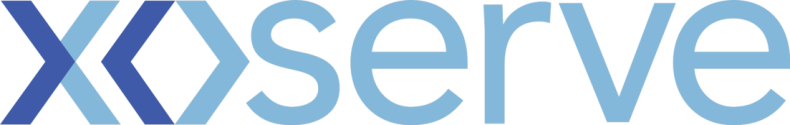 DSC Change ProposalChange Reference Number:  XRN4770Customers to fill out all of the information in this colourXoserve to fill out all of the information in this colour Please send the completed forms to: mailto:box.xoserve.portfoliooffice@xoserve.comDocument Version History
Template Version History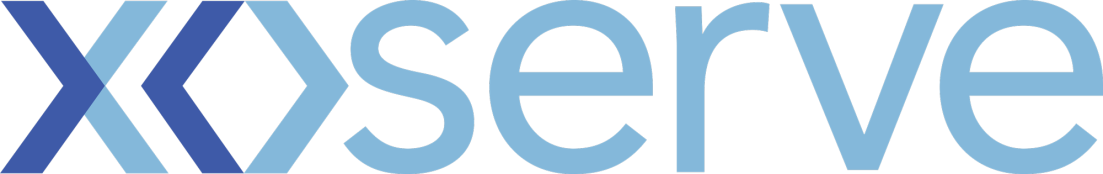 Appendix 1Change Prioritisation Variables Xoserve uses the following variables set for each and every change within the Xoserve Change Register, to derive the indicative benefit prioritisation score, which will be used in conjunction with the perceived delivery effort to aid conversations at the DSC ChMC and DSC Delivery Sub Groups to prioritise changes into all future minor and major releases. Document Control Version History Change TitleNDM Sample Data – Mod 0654 Delivery  NDM Sample Data – Mod 0654 Delivery  Date Raised26/09/201826/09/2018Sponsor OrganisationE.ONE.ONSponsor NameKirsty DudleyKirsty DudleySponsor Contact DetailsKirsty.Dudley@eonenergy.comKirsty.Dudley@eonenergy.comXoserve Contact NameFiona CottamFiona CottamXoserve Contact Details Fiona.Cottam@Xoserve.com Fiona.Cottam@Xoserve.com Change StatusProposal / With DSG / Out for Consultation / Voting / Approved or RejectedProposal / With DSG / Out for Consultation / Voting / Approved or RejectedSection A1: Impacted PartiesSection A1: Impacted PartiesSection A1: Impacted PartiesCustomer Class(es) Shipper National Grid Transmission Distribution Network Operator iGT Shipper National Grid Transmission Distribution Network Operator iGTSection A2: Proposer Requirements / Final (redlined) ChangeSection A2: Proposer Requirements / Final (redlined) ChangeSection A2: Proposer Requirements / Final (redlined) ChangeFollowing the approval of Modification 0654S / IGT110V - Mandating the provision of NDM sample data; this XRN has been created to deliver the system and reporting requirements. In summary the modification requirements are (refer to mod for full details):Data cuts are to be provided to the CDSP in line with one of the following submission frequencies: Monthly – By the 5th BD of each month (CDSPs preferred option to support continuous review of algorithm performance)Quarterly – By the 5th BD of January, April, July and October each yearTwice Yearly – By the 5th BD of April and October each yearThe format used is that outlined in Mod 0654 and in line with the Third Party Supplied NDM Sample Data Guidance and File Format Document and with the specified file naming to the specified mailbox The sample is a cross section of all EUCs or the single EUC held by that Shipper where they are >25k supply points and cover GT and IGT where applicable A PAC report is to be provided to monitor Shipper participation and ensure the data is provided in a timely mannerThe report will be run a minimum of twice a year with the opportunity for PAC to request adhoc reportsReports will be run no later than 1st May and 1st November Where a Shipper as >25,000 and hasn’t submitted either a monthly, quarterly or twice yearly sample they will be included in the report and will have a 0% shown for their submissionWhere the Shipper provides a monthly or quarterly sample the report will show the latest submissions information The high-level report will contain – any further information required by PAC will be developed by the PAC – the example report is belowThe report is being submitted to the PAC only – which is the Mod 0654 approval. Following the approval of Modification 0654S / IGT110V - Mandating the provision of NDM sample data; this XRN has been created to deliver the system and reporting requirements. In summary the modification requirements are (refer to mod for full details):Data cuts are to be provided to the CDSP in line with one of the following submission frequencies: Monthly – By the 5th BD of each month (CDSPs preferred option to support continuous review of algorithm performance)Quarterly – By the 5th BD of January, April, July and October each yearTwice Yearly – By the 5th BD of April and October each yearThe format used is that outlined in Mod 0654 and in line with the Third Party Supplied NDM Sample Data Guidance and File Format Document and with the specified file naming to the specified mailbox The sample is a cross section of all EUCs or the single EUC held by that Shipper where they are >25k supply points and cover GT and IGT where applicable A PAC report is to be provided to monitor Shipper participation and ensure the data is provided in a timely mannerThe report will be run a minimum of twice a year with the opportunity for PAC to request adhoc reportsReports will be run no later than 1st May and 1st November Where a Shipper as >25,000 and hasn’t submitted either a monthly, quarterly or twice yearly sample they will be included in the report and will have a 0% shown for their submissionWhere the Shipper provides a monthly or quarterly sample the report will show the latest submissions information The high-level report will contain – any further information required by PAC will be developed by the PAC – the example report is belowThe report is being submitted to the PAC only – which is the Mod 0654 approval. Following the approval of Modification 0654S / IGT110V - Mandating the provision of NDM sample data; this XRN has been created to deliver the system and reporting requirements. In summary the modification requirements are (refer to mod for full details):Data cuts are to be provided to the CDSP in line with one of the following submission frequencies: Monthly – By the 5th BD of each month (CDSPs preferred option to support continuous review of algorithm performance)Quarterly – By the 5th BD of January, April, July and October each yearTwice Yearly – By the 5th BD of April and October each yearThe format used is that outlined in Mod 0654 and in line with the Third Party Supplied NDM Sample Data Guidance and File Format Document and with the specified file naming to the specified mailbox The sample is a cross section of all EUCs or the single EUC held by that Shipper where they are >25k supply points and cover GT and IGT where applicable A PAC report is to be provided to monitor Shipper participation and ensure the data is provided in a timely mannerThe report will be run a minimum of twice a year with the opportunity for PAC to request adhoc reportsReports will be run no later than 1st May and 1st November Where a Shipper as >25,000 and hasn’t submitted either a monthly, quarterly or twice yearly sample they will be included in the report and will have a 0% shown for their submissionWhere the Shipper provides a monthly or quarterly sample the report will show the latest submissions information The high-level report will contain – any further information required by PAC will be developed by the PAC – the example report is belowThe report is being submitted to the PAC only – which is the Mod 0654 approval. Proposed ReleaseASAP, no later than the Feb 2019 release ASAP, no later than the Feb 2019 release Proposed Consultation Period 10WD 10WD Section A3: Benefits and Justification Section A3: Benefits and Justification Section A3: Benefits and Justification Benefit DescriptionWhat, if any, are the tangible benefits of introducing this change? What, if any, are the intangible benefits of introducing this change?Benefit DescriptionWhat, if any, are the tangible benefits of introducing this change? What, if any, are the intangible benefits of introducing this change?The PAC can use this report to monitor submissions and choose to take any necessary next steps – this report is to act as information and no incentives are being introduced via mod 0654 or this change. The modification has been approved so the solution is to be implemented. Benefit Realisation When are the benefits of the change likely to be realised?Benefit Realisation When are the benefits of the change likely to be realised?Without this report there will be no mechanism to understand who has or hasn’t submitted sample data to the CDSP, although no financial benefit the benefits for this change are linked to information rather than cost/benefit. It also doesn’t implement the approved modification. Benefit Dependencies Please detail any dependencies that would be outside the scope of the change, this could be reliance on another delivery, reliance on some other event that the projects has not got direct control of.Benefit Dependencies Please detail any dependencies that would be outside the scope of the change, this could be reliance on another delivery, reliance on some other event that the projects has not got direct control of.None identified through drafting but through development this may change. Section A4: Delivery Sub-Group (DSG) Recommendations Section A4: Delivery Sub-Group (DSG) Recommendations Section A4: Delivery Sub-Group (DSG) Recommendations DSG RecommendationApprove / Reject / Defer Approve / Reject / Defer DSG Recommended ReleaseRelease X: Feb / Jun / Nov XX or Adhoc DD/MM/YYYYRelease X: Feb / Jun / Nov XX or Adhoc DD/MM/YYYYSection A5: DSC Consultation  Section A5: DSC Consultation  Section A5: DSC Consultation  IssuedYes / NoYes / NoDate(s) IssuedComms Ref(s)Number of ResponsesSection A6: FundingSection A6: FundingSection A6: FundingFunding Classes Shipper                                                            50% National Grid Transmission                             0% Distribution Network Operator                         50% iGT                                                                   0%                                                                          Shipper                                                            50% National Grid Transmission                             0% Distribution Network Operator                         50% iGT                                                                   0%                                                                          Service Line(s)DSC Service Area 15: Demand EstimationDSC Service Area 15: Demand EstimationROM or funding details N/AN/AFunding Comments N/AN/ASection A7: ChMC Recommendation Section A7: ChMC Recommendation Section A7: ChMC Recommendation Change Status Approve – Issue to DSG Defer –  RejectDemand Estimation Sub-Committee (DESC) will be asked to validate the implementation date of this change. Following their response, it will be included within a Change Pack with the final solution for implementation. Meeting date: 10th October 2018 Approve – Issue to DSG Defer –  RejectDemand Estimation Sub-Committee (DESC) will be asked to validate the implementation date of this change. Following their response, it will be included within a Change Pack with the final solution for implementation. Meeting date: 10th October 2018Industry Consultation 10 Working Days 20 Working Days 30 Working daysOther: 10 Working Days 20 Working Days 30 Working daysOther:Expected date of receipt for responses (to Xoserve)DSC ConsultationDSC ConsultationDSC ConsultationIssued Yes NoFollowing ChMC on 10th October. Initial Review (Section B) Yes NoFollowing ChMC on 10th October. Initial Review (Section B)Date Issued12/10/201812/10/2018Comms Ref(s)2102.4 – RJ – ES2102.4 – RJ – ESNumber of ResponsesSection A8: DSC Voting OutcomeSection A8: DSC Voting OutcomeSection A8: DSC Voting OutcomeSolution Voting Shipper                                      TBC National Grid Transmission       NA	 Distribution Network Operator   NA iGT                                             NA Shipper                                      TBC National Grid Transmission       NA	 Distribution Network Operator   NA iGT                                             NA Meeting Date XX/XX/XXXXXX/XX/XXXXRelease DateRelease X: Feb / Jun / Nov XX or Adhoc DD/MM/YYYY or NARelease X: Feb / Jun / Nov XX or Adhoc DD/MM/YYYY or NAOverall Outcome Approved for Release X / Rejected Approved for Release X / Rejected VersionStatusDateAuthor(s)Summary of Changes1.0Proposal26/09/18XoserveSection A6 updated2.0Proposal12/10/18XoserveChMC comments from 10th October added to section 6.VersionStatusDateAuthor(s)Summary of Changes2.0 Approved01/05/18 Emma SmithLayout and cosmetic changes made following internal reviewChange Driver Type  CMA Order                       MOD / Ofgem  EU Legislation                  License Condition  BEIS                                 ChMC endorsed Change Proposal  SPAA Change Proposal   Additional or 3rd Party Service Request  Other(please provide details below) Please select the customer group(s) who would be impacted if the change is not deliveredShipper Impact                  iGT Impact          Network Impact                 Xoserve Impact                 National Grid Transmission Impact          Associated Change reference  Number(s)N/AAssociated MOD Number(s)N/APerceived delivery effort 0 – 30                        30 – 60  60 – 100                    100+ days                                                                                        Does the project involve the processing of personal data? ‘Any information relating to an identifiable person who can be directly or indirectly identified in particular by reference to an identifier’ – includes MPRNS. Yes (If yes please answer the next question)  No A Data Protection Impact Assessment (DPIA) will be required if the delivery of the change involves the processing of personal data in any of the following scenarios:  New technology    Vulnerable customer data    Theft of Gas Mass data             Xoserve employee data Fundamental changes to Xoserve business Other(please provide details below)  (If any of the above boxes have been selected then please contact The Data Protection Officer (Sally Hall) to complete the DPIA. Change Beneficiary How many market participant or segments stand to benefit from the introduction of the change?  Multiple Market Participants                       Multiple Market Group   All industry UK Gas Market participants     Xoserve Only  One Market Group                                      One Market Participant                           Primary Impacted DSC Service Area Number of Service Areas Impacted  All                Five to Twenty           Two to Five  One            Change Improvement Scale? How much work would be reduced for the customer if the change is implemented? High            Medium          Low Are any of the following at risk if the change is not delivered? Are any of the following at risk if the change is not delivered?  Safety of Supply at risk                   Customer(s) incurring financial loss            Customer Switching at risk Safety of Supply at risk                   Customer(s) incurring financial loss            Customer Switching at riskAre any of the following required if the change is delivered? Are any of the following required if the change is delivered?  Customer System Changes Required   Customer Testing Likely Required    Customer Training Required                          Customer System Changes Required   Customer Testing Likely Required    Customer Training Required                         Known Impact to Systems / ProcessesKnown Impact to Systems / ProcessesPrimary Application impactedBW                    ISU                CMS                           AMT                 EFT               IX                                     Gemini              Birst              Other (please provide details below)Business Process Impact AQ                                  SPA               RGMAReads                             Portal             Invoicing  Other (please provide details below)                                                                                  Are there any known impacts to external services and/or systems as a result of delivery of this change? Yes  (please provide details below) NoPlease select customer group(s) who would be impacted if the change is not delivered.  Shipper impact                   Network impact            iGT impact                                          Xoserve impact                  National Grid Transmission ImpactWorkaround currently in operation?Workaround currently in operation?Is there a Workaround in operation?  Yes  NoIf yes who is accountable for the workaround?  Xoserve External Customer  Both Xoserve and External CustomerWhat is the Frequency of the workaround? What is the lifespan for the workaround? What is the number of resource effort hours required to service workaround? What is the Complexity of the workaround?  Low  (easy, repetitive, quick task, very little risk of human error)   Medium  (moderate difficult, requires some form of offline calculation, possible risk of human error in determining outcome)  High  (complicate task, time consuming, requires specialist resources, high risk of human error in determining outcome)  Change Prioritisation Score34%VersionStatusDateAuthor(s)Summary of Changes1 Draft 27/04/18 Anesu Chivenga 